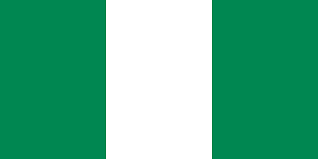 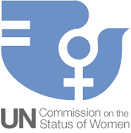 COUNTRY:NIGERIACOMİTEE:CSWDELEGATE: BAHA KAAN ÜNALAs the Nigeria delegation, The Commission on the Status of Women (CSW) is the principal global intergovernmental body exclusively dedicated to the promotion of gender equality and the empowerment of women. A functional commission of the Economic and Social Council (ECOSOC), it was established by ECOSOC resolution 11(II) of 21 June 1946.The CSW is instrumental in promoting women’s rights, documenting the reality of women’s lives throughout the world, and shaping global standards on gender equality and the empowerment of women.In 1996, ECOSOC in resolution 1996/6 (see p. 20) expanded the Commission’s mandate and decided that it should take a leading role in monitoring and reviewing progress and problems in the implementation of the Beijing Declaration and Platform for Action, and in mainstreaming a gender perspective in UN activities.During the Commission’s annual two-week session, representatives of UN Member States, civil society organizations and UN entities gather at UN headquarters in New York. They discuss progress and gaps in the implementation of the 1995 Beijing Declaration and Platform for Action, the key global policy document on gender equality, and the 23rd special session of the General Assembly held in 2000 (Beijing+5), as well as emerging issues that affect gender equality and the empowerment of women. Member States agree on further actions to accelerate progress and promote women’s enjoyment of their rights in political, economic, and social fields. The outcomes and recommendations of each session are forwarded to ECOSOC for follow-up.UN Women supports all aspects of the Commission’s work. We also facilitate the participation of civil society representatives.Methods of workThe Commission adopts multi-year programmes of work to appraise progress and make further recommendations to accelerate the implementation of the Platform for Action. These recommendations take the form of negotiated agreed conclusions on a priority theme. The Commission also contributes to the follow-up to the 2030 Agenda for Sustainable Development so as to accelerate the realization of gender equality and the empowerment of women.Under its current methods of work, established by ECOSOC resolution 2022/4, at each session the Commission:Convenes a ministerial segment to reaffirm and strengthen political commitment to the realization of gender equality and the empowerment of women and girls as well as their human rights, and to ensure high-level engagement and the visibility of the deliberations of the Commission, including through ministerial round tables or other high-level interactive dialogues to exchange experiences, lessons learned, and good practices;Engages in general discussion on the status of gender equality, identifying goals attained, achievements made, and efforts under way to close gaps and meet challenges;Convenes interactive expert panel discussions and other interactive dialogues on steps and initiatives to accelerate implementation and measures to build capacities for mainstreaming gender equality across policies and programmes;Considers one priority theme, based on the Beijing Declaration and Platform for Action and the outcome of the 23rd special session of the General Assembly and linkages to the 2030 Agenda for Sustainable Development;Evaluates progress in implementing agreed conclusions from previous sessions as a review theme;Discusses emerging issues, trends, focus areas, and new approaches to questions affecting the situation of women, including equality between women and men, that require timely consideration;Considers in closed meeting the report of its Working Group on Communications;Agrees on further actions for the promotion of gender equality and the empowerment of women by adopting agreed conclusions and resolutions;Contributes gender perspectives to the work of other intergovernmental bodies and processes;Reports on the aspects relating to gender equality and the empowerment of women of the agreed main theme of the Economic and Social Council, in order to contribute to its work; andCelebrates International Women’s Day on 8 March, when it falls within its session.Multi-year programme of workThe Commission elaborated a multi-year programme of work for the first time in 1987, containing priority themes for discussion and action at its annual sessions, per ECOSOC resolution 1987/24. Subsequently, multi-year programmes of work were adopted in 1996 in ECOSOC resolution 1996/6 (see p. 20), in 2001 in ECOSOC resolution 2001/4, in 2006 in ECOSOC resolution 2006/9, in 2009 in ECOSOC resolution 2009/15, in 2013 in ECOSOC resolution 2013/18, and in 2016 in ECOSOC resolution 2016/3. The theme for 2020 was determined in ECOSOC resolution 2018/8. A new multi-year programme of work for the years 2021-2024 is contained in ECOSOC resolution ECOSOC resolution 2020/15.Based on the resolutions from 2018 and 2020, priority and review themes for 2020–2024 are:2020: Review and appraisal of the implementation of the Beijing Declaration and Platform for Action and the outcomes of the 23rd special session of the General Assembly, and its contribution towards the full realization of the 2030 Agenda for Sustainable Development.2021: Priority theme: Women’s full and effective participation and decision-making in public life, as well as the elimination of violence, for achieving gender equality and the empowerment of all women and girls. Review theme: Women’s empowerment and the link to sustainable development (agreed conclusions of the sixtieth session).2022: Priority theme: Achieving gender equality and the empowerment of all women and girls in the context of climate change, environmental and disaster risk reduction policies and programmes. Review theme: Women’s economic empowerment in the changing world of work (agreed conclusions of the sixty-first session).2023: Priority theme: Innovation and technological change, and education in the digital age for achieving gender equality and the empowerment of all women and girls. Review theme: Challenges and opportunities in achieving gender equality and the empowerment of rural women and girls (agreed conclusions of the sixty-second session).2024: Priority theme: Accelerating the achievement of gender equality and the empowerment of all women and girls by addressing poverty and strengthening institutions and financing with a gender perspective. Review theme: Social protection systems, access to public services and sustainable infrastructure for gender equality and the empowerment of women and girls (agreed conclusions of the sixty-third session).